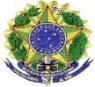 MINISTÉRIO DA EDUCAÇÃOUNIVERSIDADE FEDERAL RURAL DE PERNAMBUCOCOLÉGIO AGRÍCOLA DOM AGOSTINHO IKAS DA UFRPENÚCLEO EM EDUCAÇÃO A DISTÂNCIA – NEaDEDITAL DE SELEÇÃO NEaD/CODAI/UFRPE N010/2020 PROCESSO SELETIVO PARA DISCENTES AOS CURSOS FIC (Formação Inicial e Continuada) em EaD - 2020.2O Colégio Agrícola Dom Agostinho Ikas da UFRPE, vinculado à Universidade Federal Rural de Pernambuco, divulga, por intermédio deste edital, para preenchimento das vagas, as normas de inscrições ao processo seletivo para os Cursos de Formação Inicial e Continuada (FIC) em Educação a Distância (EaD) para o ano de 2020, aprovadas pelo Conselho Técnico Administrativo/CODAI. Despacho Nº 030/2020-CTA/CODAI que aprova Ad referedum.1 – DAS INFORMAÇÕES GERAIS1.1 A modalidade Formação Inicial e Continuada (FIC) consiste na oferta de cursos de curta duração que visa a capacitação, qualificação, formação e aperfeiçoamento profissional. Os cursos serão ofertados 100% a distância, sem encontros presenciais, podendo os candidatos serem residentes de qualquer localidade do país. 1.2 Serão ofertadas no total de 2.000 vagas, sendo 1.000 financiadas pelos recursos do Programa Bolsa-Formação e 1.000 como contrapartida de oferta regular do próprio CODAI-UFRPE. Os cursos FIC em EaD, terão início conforme o quadro abaixo.QUADRO GERAL1.3  O aluno precisa participar das atividades profissionalizantes, com a parte específica do curso do Ambiente Virtual de Aprendizagem (AVA), sendo esse um critério de avaliação para certificação; (Ambientação em EaD; Português Instrumental; Matemática Básica e Empreendedorismo, não são partes específicas do curso). 1.4  Não haverá cobrança de nenhuma taxa de nenhuma natureza;1.5 A listagem com os nomes dos classificados será divulgada no endereço: http://ava.nead.codai.ufrpe.br ;1.6. Os cronogramas dos cursos serão divulgados posteriormente;2 – DAS INSCRIÇÕES2.1 As inscrições serão realizadas, exclusivamente on-line, por meio do endereço eletrônico: http://ava.nead.codai.ufrpe.br/, Início: das 8h do dia 1º de dezembro de 2020 até às 22h do dia 15 de dezembro de 2020,  observando o horário oficial de Brasília;2.2 No ato da inscrição o candidato deverá selecionar o curso de acordo com quadro geral apresentado;2.3 O candidato deverá preencher todos os dados requeridos no formulário eletrônico;2.4  O candidato poderá inscrever-se apenas em 1 (um) curso;2.5  Não serão aceitas inscrições fora do prazo;2.6  O candidato deverá preencher o Formulário de Identificação disponibilizado no site.2.7  Não poderão inscrever-se nos cursos:Alunos com matrículas ativas nos cursos técnicos ou FIC do NEaD/CODAI/UFRPE;Alunos com matrículas ativas nos cursos de outras instituições financiados pelo Bolsa-Formação;Pessoas que não atendam aos requisitos mínimos de formação de cada curso;Pessoas com restrições no Cadastro de Pessoas Físicas (CPF);Candidatos menores de 15 anos.2.8  -    Caso as vagas não sejam preenchidas, o NEaD pode abrir um período para novas inscrições;2.9   - Serão aceitas as inscrições de, no máximo, até 3 vezes o número de vagas de cada curso.3 – DA SELEÇÃO E MATRÍCULA 3.1 O Processo de seleção será por ordem de inscrição. Em caso de excedentes de inscritos, conforme demonstrado no quadro geral, poderá haver uma lista de vagas reservas.4 – DA CLASSIFICAÇÃO4.1 A relação final contendo os nomes dos classificados será disponibilizada por meio do endereço eletrônico: http://ava.nead.codai.ufrpe.br/ , no dia 21 de dezembro de 2020.4.2  O candidato que não atender ao item 2, constante nesse edital será desclassificado.4.3  A matrícula será efetivada mediante a publicação do resultado final, momento em que os candidatos aprovados deverão anexar um documento oficial com foto, digitalizado, em frente e verso, seguindo o calendário abaixo. Enviar para o e-mail: fic.nead.codai@ufrpe.br .4.4  Os candidatos que não anexarem o documento oficial não serão matriculados no curso.4.5 A ausência de acesso ao Ambiente Virtual de Aprendizagem (AVA) durante os primeiros 15 dias do início do curso, será considerado candidato desistente e substituído por outro candidato das vagas reservas.5 – DO CALENDÁRIO5.1 A postagem do documento oficial com foto, digitalizado, em frente e verso, apenas para os alunos classificados, deverá ser encaminhada para o e-mail: fic.nead.codai@ufrpe.br. Já as inscrições serão realizadas exclusivamente pelo site: http://ava.nead.codai.ufrpe.br/ , seguindo o calendário citado.6 – DAS DISPOSIÇÕES GERAIS6.1 O candidato assume total responsabilidade sobre todas as informações apresentadas. Caso sejam detectadas informações inverídicas e/ou não apresente a comprovação dos requisitos obrigatórios, o candidato será desclassificado, ainda que aprovado o seu ingresso.6.2  A constatação de qualquer irregularidade na documentação implicará na desclassificação do candidato a qualquer tempo, sem prejuízo das medidas legais cabíveis.6.3  Os casos omissos serão resolvidos pelo NEaD/CODAI, no prazo de até 5 (cinco) dias úteis, após a divulgação dos resultados. Comissão responsável – professores do CODAI-UFRPE, Argélia Maria Araújo Dias e Paulo Ricardo Santos Dutra, e a servidora da UFRPE, Simone Gomes da Silva. Michel Saturnino BarbozaDiretor Geral do CODAI/UFRPECURSOSREQUISITO MÍNIMO DE FORMAÇÃOCARGA HORÁRIA CARGA HORÁRIA CARGA HORÁRIA DATA DE INÍCIOVAGAS BOLSA-FORMAÇÃOVAGAS BOLSA-FORMAÇÃOVAGAS CODAI-UFRPEVAGAS CODAI-UFRPEGRUPO  1GRUPO  1GRUPO  1GRUPO  1GRUPO  1GRUPO  1GRUPO  1GRUPO  1GRUPO  1GRUPO  1Auxiliar de Fiscalização AmbientalEnsino Fundamental II (6º a 9º) - CompletoEnsino Fundamental II (6º a 9º) - Completo16029/1229/1229/12100100100Produtor de Derivados do LeiteEnsino Fundamental I (1º a 5º) - CompletoEnsino Fundamental I (1º a 5º) - Completo16029/1229/1229/12100100100Agente de Alimentação EscolarEnsino Fundamental II (6º a 9º) - CompletoEnsino Fundamental II (6º a 9º) - Completo16029/1229/1229/12100100100Assistente AdministrativoEnsino Fundamental II (6º a 9º) - CompletoEnsino Fundamental II (6º a 9º) - Completo16009/0209/0209/02100100100Assistente de Recursos Humanos Ensino Fundamental II (6º a 9º) - CompletoEnsino Fundamental II (6º a 9º) - Completo16009/0209/0209/02100100100Microempreendedor Individual (MEI)Ensino Fundamental I (1º a 5º) - CompletoEnsino Fundamental I (1º a 5º) - Completo16009/0209/0209/02100100100GRUPO  2GRUPO  2GRUPO  2GRUPO  2GRUPO  2GRUPO  2GRUPO  2GRUPO  2GRUPO  2GRUPO  2Organizador de EventosEnsino Médio completoEnsino Médio completo18006/0406/0406/04100100100Cerimonialista Ensino Fundamental II (6º a 9º) - CompletoEnsino Fundamental II (6º a 9º) - Completo16006/0406/0406/04100100100Editor de Projeto Visual GráficoEnsino Fundamental II (6º a 9º) - CompletoEnsino Fundamental II (6º a 9º) - Completo16006/0406/0406/04100100100Ilustrador Ensino Fundamental I  (1º a 5º) - CompletoEnsino Fundamental I  (1º a 5º) - Completo16006/0406/0406/041001001001.0001.0001.000   TOTAL DE VAGAS  2.000   TOTAL DE VAGAS  2.000   TOTAL DE VAGAS  2.000   TOTAL DE VAGAS  2.000   TOTAL DE VAGAS  2.000   TOTAL DE VAGAS  2.000   TOTAL DE VAGAS  2.000   TOTAL DE VAGAS  2.000   TOTAL DE VAGAS  2.000   TOTAL DE VAGAS  2.000ATIVIDADESDATAPeríodo de Inscrição1º A 15/12/2020Divulgação dos classificados17/12/2020Recursos18/12/2020Divulgação dos Recursos e Resultado Final21/12/2020Enviar por e-mail o documento oficial com foto – fic.nead.codai@ufrpe.br Grupo 01 –  22 de dezembro de 2020 a 30 de janeiro de 2021.Grupo 2 –  1º de março de 2021 a 30 de março de 2021.Início dos cursosVerificar no quadro geral, de acordo com curso escolhido